1. FUNDAMENTACIÓNLa enseñanza de las Ciencias Naturales en la educación primaria responde a un enfoque fundamentalmente formativo que requiere de una transformación profunda de las concepciones y formas más usuales de planear la enseñanza y de la evaluación que se realiza en el aula.    En la Escuela Primaria, los fenómenos del mundo físico adquieren cada vez mayor relevancia para la formación y el desarrollo de saberes y capacidades fundamentales en los niños como parte de su alfabetización integral.  El objetivo central de la educación científica consiste en enseñar a los alumnos a pensar por medio de teorías para dar sentido a su entorno (Bahamonde et al. 2010) por ello es necesario que identifiquen que la naturaleza presenta ciertos parámetros de regularidad que pueden ser explicados a partir de la modelización de dichos fenómenos. Es así como los alumnos irán construyendo modelos para explicar el mundo, modelos que serán, en palabras de dichas autoras, cada vez más potentes y generalizadores, y eventualmente transferibles a nuevas situaciones de aprendizaje.     En este sentido, se hace necesaria una formación en Ciencias para desarrollar en los niños habilidades procedimentales y cognitivas que lo guiarán en su construcción sobre el conocimiento del mundo natural. El papel formativo de las Ciencias Naturales en los primeros años de escolaridad, se vincula con el desarrollo de competencias científicas necesarias para interpretar, con modelos progresivamente más cercanos a los consensuados por la comunidad científica, los fenómenos biológicos, físicos y químicos. Estas capacidades incluyen la comprensión de conocimientos científicos fundamentales que permitan: describir objetos, seres vivos o fenómenos naturales con un vocabulario preciso; formular hipótesis, seleccionar metodologías para aplicar estrategias personales en la resolución de problemas; discriminar entre información científica y de divulgación, mediante la elaboración de criterios razonados sobre cuestiones científicas y tecnológicas básicas; promover el pensamiento reflexivo crítico y creador; y afianzar un sistema de valores que permita a las alumnas y alumnos participar en la sociedad con seguridad, a partir del reconocimiento de sus potencialidades.2. OBJETIVOSGENERALESDesarrollar y fortalecer herramientas conceptuales y metodológicas del campo científico, que permitan tomar decisiones acerca de qué y cómo enseñar Ciencias Naturales en el Nivel Primario.   ESPECÍFICOSComparar los diferentes enfoques didácticos desarrollados para la enseñanza de las Ciencias Naturales. Diseñar, implementar y desarrollar situaciones de enseñanza-aprendizaje de las Ciencias Naturales que respondan a enfoques didácticos pertinentes y a necesidades de los educandos.Reflexionar sobre situaciones de enseñanza-aprendizaje de las Ciencias Naturales,  estableciendo relaciones recíprocas entre teoría y práctica con el fin de tomar decisiones fundadas para mejorar la acción educativa y perfilar un estilo docente. Adquirir herramientas metodológicas del área de estudio de las Ciencias Naturales a través del diseño e implementación de un proyecto de trabajo.Conocer las diversas formas de vida, sus propiedades y las teorías que explican los procesos de continuidad y cambio.Interpretar la relación que existe entre estructura y función en los sistemas que conforman el organismo humano.Interpretar los procesos de captación y utilización de la energía.Conocer las características del universo.3. CONTENIDOSUNIDAD I: Los seres vivos y el ambiente físico. El ser humanoClasificación de los seres vivos: dominios, reinos. Características de cada uno de los reinos.  El conocimiento del reino de animales (vertebrados e invertebrados y sus clases)  y plantas (briofitas, pteridofitas y espermatofitas). Estructura de la flor. Características principales de cada uno. Reproducción vegetal y animal.Metabolismo celular: respiración celular aeróbica y anaeróbica, fotosíntesis. Suelo: textura, estructura, porosidad, permeabilidad capas, rocas y minerales. Combustibles fòsiles. Hidrocarburos.Calor y temperatura. Transmisión de calor. Escalas de temperatura.Sistemas del cuerpo humano: Sistema encargados del control, coordinación y relación- (sistema osteo-artro- muscular, sistema nervioso sistema endócrino),sistema de defensa y sistema reproductor, ETS, métodos de prevención. Salud. Cambios corporalesUNIDAD II UniversoEstructura y componentes del sistema solar y de la Vía Láctea. Estrellas y planetas.. Cambios en las ideas sobre el Universo: de Aristóteles a Kepler, Copérnico, Galileo y Newton. Visión actual.UNIDAD III   Enseñanza de las Ciencias Naturales en el Primer Ciclo de la Educación Primaria:  Alfabetización científica.  Ciencia tecnología y sociedad. Ciencia erudita y ciencia escolar. Divulgaciòn científica. Comunicación en ciencias. Cómo se aprende y cómo se enseñan las ciencias naturales. Enfoques didácticos en la enseñanza de las ciencias naturales. Criterios de selección y secuenciación de contenidos: relevancia social, regionalización, apertura, integración, actualización.   Modelos didácticos. La enseñanza de las ciencias por Indagación. Competencias científicas. La articulación vertical y horizontal de los contenidos.UNIDAD IV: Proyectos didácticosNiveles de concreción curricular. NAP y Diseño Curricular Jurisdiccional y lineamientos curriculares para la Educación Sexual Integral. Propuestas curriculares en la enseñanza de las ciencias naturales. Análisis del contenido.  Planificación didáctica .Fundamentación, propósitos, objetivos   Estrategias didácticas.  Evaluación: capacidades, criterios, instrumentos. Elaboración de secuencias didácticas.4. METODOLOGÍA DE TRABAJOClases teórico-prácticas en las cuales se desarrollarán las siguientes actividades:Entrenamiento en la recopilación de información, búsqueda y citado de bibliografía. Desarrollo de contenidos específicos a cada unidad, planteo de diferentes metodologías de trabajo, de exposición de contenidos y de resultados.  Planificación de experiencias de laboratorio: elaboración de protocolos. Planificación y realización de actividades al aire libre, salidas de campo.(al retomar las clases presenciales) Elaboración y exposición de trabajos prácticos.Salidas de campo(dependiendo de las situaciòn epidemiològica)TIC; laboratorios virtuales5. EVALUACIÓN – ACREDITACIÓN (CONDICIONES DE ALUMNO REGULAR Y LIBRE) CRITERIOS E INSTRUMENTOS DE EVALUACIÓN                                                                 En cada una de las instancias evaluativas, se tendrá en cuenta el grado de apropiación de los siguientes criterios por parte de los alumnos:Argumentación teórica; Coherencia y uso de lenguaje específico.Diseño de producciones individuales y grupales.Pertinencia y relevancia de los aportes.Desarrollo de estrategias de participación, reflexión crítica y comunicación fluida.Capacidad para evaluar y autoevaluarse.Capacidad para trabajar colaborativamente. Recuperación de la propuesta en un cierre integrador.Un parcial que involucre los contenidos abordados en el enfoque disciplinar.Secuencias didácticas.ACREDITACIONPROMOCIÓNPara acceder a este régimen deberán Aprobar la totalidad de los Trabajos Prácticos  tareas, ejercicios con diferentes modalidades grupales/ individuales. Aprobar exámenes,  con nota igual o superior a 7 puntos.Mantener asistencia a clases obligatorias  Rendir y aprobar un trabajo final (planifaicaciòn)  de evaluaciónREGULARIDAD: Para acceder a este régimen deberánAprobar la totalidad de los Trabajos Prácticos Tareas, ejercicios con diferentes modalidades grupales/ individuales. grupales/ individuales.Aprobar exámenes, en su primera instancia o en su recuperatorio con nota superior a los 4 puntos  Mantener asistencia a clases (80%) y su participaciònRendir y aprobar un trabajo final de evaluación.LIBRES: Abordar la totalidad de contenidos trabajados durante el periodo lectivo que corresponda.: Presentar y defender una producción personal designada por el equipo docente.Rendir una instancia formal de examen teórico, y aprobar con nota igual o inferior a 4 puntos.6. BIBLIOGRAFIA  ADURIZ- BRAVO, A. (2001). ¿Qué naturaleza de las ciencias debemos saber los profesores de ciencias? Una investigación actual de la investigación didáctica. UNESCO.  ACEVEDO DIAZ, J.A., (2004). Reflexiones sobre las finalidades de la enseñanza de las ciencias: educación científica para la ciudadanía.  CHALMERS, A., F. (1998). ¿Qué es esa cosa llamada Ciencia? Siglo XXI EditoresCURTIS, H. y S. Barnes 2000. Biología. ed. Médica Panamericana. 6ta. ed.  CURTIS, H., S. Barnes, A. Schnek y G. Flores. 2006. Invitación a la Biología. ed. Médica Panamericana. 6ta.   FOUREZ, G. (1997) Alfabetización científica y tecnológica. Acerca de las finalidades de la enseñanza de las ciencias. Bs.As. Ed. Colihue.  FUMAGALI, F., KAUFMAN, M . (1999). Enseñar ciencias naturales. Reflexiones y propuestas didácticas. Ed. Paidós.   FURMAN, M., PODESTA, M., E. (2009) La aventura de enseñar ciencias naturales. Ed. Aique  GELLON, G., ROSERNVASSER FEHER, E., FURMAN, M., GOLOMBEK, D. (2005) La ciencia en el aula. Lo que nos dice la ciencia de cómo enseñarla. Ed. Paidós.  IZQUIEROD, M.,SANMARTI,  N. (2001) Hablar y escribir para enseñar ciencias. Enseñanza de las Ciencias Número Extra, VI Congreso.  LEMKE, J. (1997) Aprender a hablar ciencia. Buenos Aires: Paidós  MANCUSO, M., A.  (2008). Ciencias Naturales. El nivel inicial y el primer ciclo. Buenos Aires. Lugar Editorial.  POZO, J., I. (1998). Aprender y enseñar ciencia: del conocimiento cotidiano al conocimiento científico. Ed. Morata.7. ANEXO (CONTRATO PEDAGÓGICO)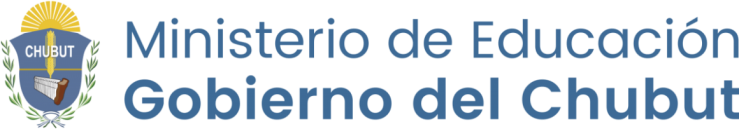 Dirección General de Educación SuperiorInstituto Superior de Formación Docente N° 803Puerto MadrynP R O G R A M A   2 022Carrera:Asignatura                                                                           Equipo DocenteOBJETIVOSCONTENIDOSMETODOLOGÍA DE ENSEÑANZAEVALUAROBJETIVO GENERAL Desarrollar y fortalecer herramientas conceptuales y metodológicas del campo científico, que permitan tomar decisiones acerca de qué y cómo enseñar Ciencias Naturales en el Nivel PrimarioUNIDAD I : Los seres vivos y el ambiente físico. El ser humanoUNIDAD II Universo  UNIDAD III: Enseñanza de las Ciencias Naturales en el Primer Ciclo de la Educación Primaria:  UNIDAD IV: : Proyectos didácticosClases teórico-prácticas en las cuales se desarrollarán las siguientes actividades:Entrenamiento en la recopilación de información, búsqueda y citado de bibliografía. Desarrollo de contenidos específicos a cada unidad, planteo de diferentes metodologías de trabajo, de exposición de contenidos y de resultados. Planificación de experiencias de laboratorio: elaboración de protocolos.Planificación y realización de actividades al aire libre, salidas de campo.(segun situaciòn epidemiologica)Elaboración y exposición de trabajos prácticos.Salidas de campoTIC; laboratorios virtuales CRITERIOS E INSTRUMENTOS DE EVALUACIONArgumentación teórica; Coherencia y uso de lenguaje específico.Diseño de producciones individuales y grupales.Pertinencia y relevancia de los aportes.Desarrollo de estrategias de participación, reflexión crítica y comunicación fluida.Capacidad para evaluar y autoevaluarse.Capacidad para trabajar colaborativamente. Recuperación de la propuesta en un cierre integrador.ACREDITACIONPara acceder a este régimen deberán:Aprobar la totalidad de los Trabajos Prácticos Tareas, ejercicios con diferentes modalidades grupales/ individuales.   Aprobar exámenes parciales y planificación final, con nota igual o superior a 7 para acceder a la promoción.O aprobar los exámenes con nota comprendida entre 4 y 6 para mantener la regularidad.Mantener asistencia a clases (80%)No adeudar espacios curriculares equivalentes en el momento del cierre final.Libre: rendir trabajo final escrito(planificación) y defensa  oral